Beste zorgverlener, Komende herfst verwacht men terug meer COVID-besmettingen. Het jaarlijkse griepseizoen wordt verwacht de eerste maanden van 2024. Artsen en experten bevelen daarom vaccinatie tegen COVID en griep aan voor bepaalde groepen.Vaccinatie tegen COVID en griep is aanbevolen voor: 65-plussers;zwangere vrouwen;mensen met minder weerstand of een gezondheidsprobleem;personen met obesitas;iedereen die werkt in de zorg.Heb je zelf als zorgverlener veel contact met kwetsbare personen, voor wie griep en COVID gevaarlijk kunnen zijn? Laat je deze herfst dan vaccineren tegen zowel COVID als griep!BESCHERM JEZELFGezonde mensen genezen meestal vanzelf van griep en COVID. Toch kan je er heel ziek van worden. COVID- en griepvaccins beschermen tegen zware ziekte.BESCHERM JE PATIËNTENDe mensen voor wie je zorg draagt, zijn vaak kwetsbaarder voor griep en COVID. Door je te vaccineren, verminder je de kans dat je hen besmet en heel ziek maakt. Alle medewerkers die in contact komen met de patiënten, laten zich best vaccineren. Spreek bovendien patiënten aan waarbij vaccinatie aanbevolen is. Informeer hen over wat, waar, wanneer,…Waarom is vaccinatie belangrijk?Wist je dat 65-plussers 60 keer meer kans hebben om te overlijden aan COVID dan jonge mensen? Vaccinatie tegen COVID en griep zorgt ervoor dat je minder ziek wordt.Wat kost het?Het COVID-vaccin is gratis. 
Het griepvaccin kost ongeveer 4 euro voor de groepen die hierboven staan.Sommige ziekenfondsen geven nog extra korting. Voor mensen die in een woonzorgcentrum of in sommige andere voorzieningen verblijven, is het vaccin gratis.Wanneer? De COVID-vaccinatie is gestart in oktober. De griepvaccinatie start normaal in oktober of november. De vaccins kunnen op hetzelfde moment gegeven worden.  Waar?Wil je patiënt gevaccineerd worden? Adviseer hem om een afspraak te maken met zijn huisarts of (huis)apotheker? Geef je patiënt een eindboodschap mee:Bezorg je patiënt de folder over de najaarsvaccinatiecampagne. De folder vat samen wat jij in het kort al kan vertellen aan de patiënt.Bezorg je patiënt de infographic over de najaarsvaccinatiecampagne.Heeft je patiënt nog vragen? Adviseer hem om erover te praten met de arts of apotheker, of verwijs naar www.laatjevaccineren.be.BESCHERM JE FAMILIE, COLLEGA’S EN NAASTENDoor je te vaccineren, bescherm je ook je eigen omgeving.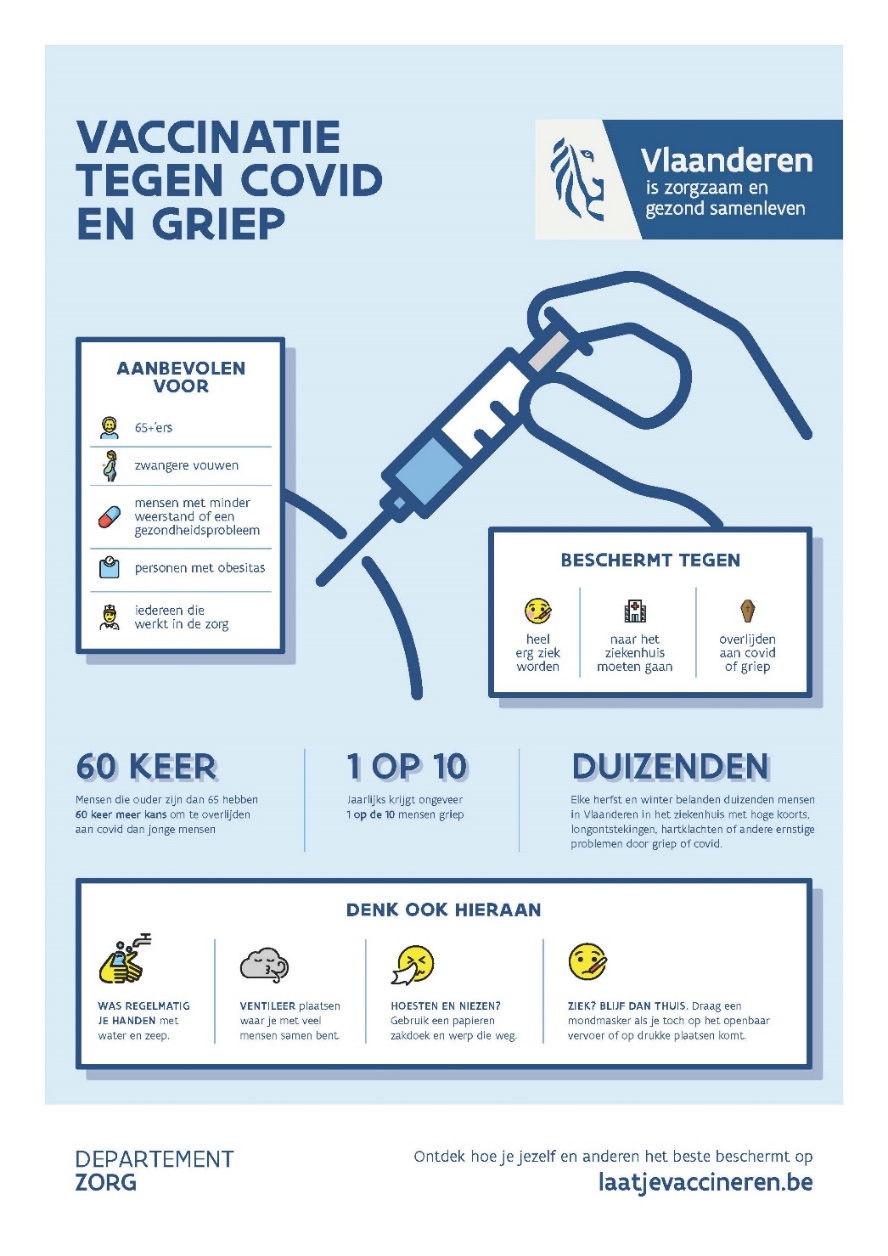 